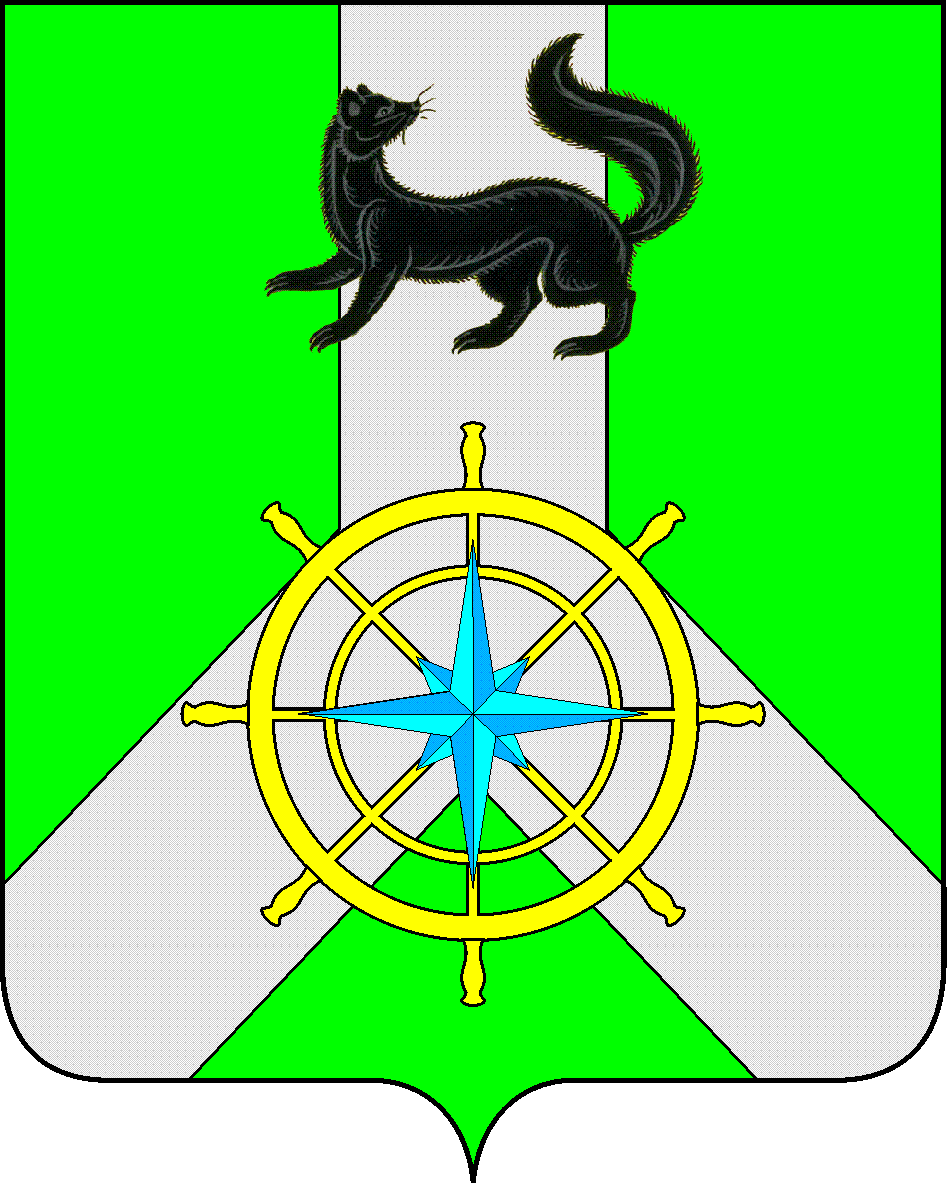 Р О С С И Й С К А Я  Ф Е Д Е Р А Ц И ЯИ Р К У Т С К А Я  О Б Л А С Т ЬК И Р Е Н С К И Й   М У Н И Ц И П А Л Ь Н Ы Й   Р А Й О НД У М А РЕШЕНИЕ №92/730 сентября 2020 г.									 г. КиренскВ целях обеспечения эффективного использования муниципального имущества муниципального образования  Киренский район, пополнения доходной части бюджета района, в соответствии с Федеральным законом от 06.10.2003г. № 131-ФЗ «Об общих принципах организации местного самоуправления в Российской Федерации», Федеральным законом от 21.12.2001г. N 178-ФЗ "О приватизации государственного и муниципального имущества" (с дополнениями и изменениями), Положением «О порядке управления и распоряжения имуществом, находящимся в муниципальной собственности муниципального образования Киренский район», утвержденным решением Думы Киренского муниципального района 28.12.2015 г. № 135/6, Положением «О приватизации муниципального имущества муниципального образования Киренский район», утвержденным Решением Думы Киренского муниципального района от 26.08.2015 г. № 91/6, в соответствии со ст.25,45,54,60 Устава муниципального образования Киренский район,ДУМА РЕШИЛА:Внести изменения в Прогнозный план приватизации муниципального имущества муниципального образования Киренский район на 2020 год: 1.1. раздел I «Приватизация муниципального имущества в 2020 году» дополнить пунктами 9 - 17 по порядку  согласно приложению №1;1.2. пункт 1 раздела II «Прогноз поступления средств от приватизации муниципального имущества в бюджет МО Киренский район в 2020 году» изложить в новой редакции: «Сумма поступления средств от приватизации муниципального имущества в 2020 году предполагается в размере 4 016 925,40 (четыре миллиона шестнадцать тысяч девятьсот двадцать пять) рублей 40 копеек, из которых 787 854 рубля 40 копеек – доходы от приватизации земельных участков, на которых расположены приватизируемые объекты муниципального имущества муниципального образования Киренский район».Решение подлежит официальному опубликованию в газете «Ленские зори» и размещению на официальном сайте администрации Киренского муниципального района www.kirenskrn.irkobl.ru в разделе «Дума Киренского района».Решение вступает в силу после официального опубликования (обнародования).Председатель ДумыКиренского муниципального района					О.Н.АксаментоваМэрКиренского муниципального района					К.В. СвистелинПриложение №1к решению ДумыКиренского муниципального районаот 30.09.2020г. №92/7И З М Е Н Е Н И Я     В    П Р О Г Н О З Н Ы Й     П Л А Н(программу) приватизации   муниципального  имуществаМуниципального образования  Киренский район на  2020 годРаздел  I. ПРИВАТИЗАЦИЯ  МУНИЦИПАЛЬНОГО ИМУЩЕСТВА В 2020 ГОДУО внесении изменений в решение Думы Киренского муниципального района от 30.10.2019г. № 12/7 «Об утверждении прогнозного плана (программы) приватизации муниципального имущества муниципального образования Киренский район на 2020 год»№ п/пНаименование объекта приватизации, его характеристикиПредполагаемые сроки приватизацииСведения об  использовании  в настоящее времяПродажная стоимость (руб. с учетом с НДС)Способ приватизации9. Емкость 180 куб.м.До 31.12.2020гНе используется83 251 руб. (по отчету об оценке)Электронный аукцион10.Емкость 180 куб.м.До 31.12.2020гНе используется83 251 руб. (по отчету об оценке)Электронный аукцион11.Емкость 180 куб.м.До 31.12.2020гНе используется83 251 руб. (по отчету об оценке)Электронный аукцион12.Емкость 180 куб.м.До 31.12.2020гНе используется83 251 руб. (по отчету об оценке)Электронный аукцион13.Емкость 450 куб.м.До 31.12.2020гНе используется175 115 руб. (по отчету об оценке)Электронный аукцион14.Емкость 450 куб.м.До 31.12.2020гНе используется175 115 руб. (по отчету об оценке)Электронный аукцион15.Транспортное средство марка, модель  ТС ПАЗ 3206-110,  идентификационный номер (VIN) Х1М3206ВОЕ0000741, наименование (тип ТС) автобус, год изготовления  ТС 2014, модель, № двигателя  523420 Е1000758, шасси (рама) № отсутствует, кузов (кабина, прицеп) № Х1М3206ВОЕ0000741, цвет кузова (кабины, прицепа) белый, мощность двигателя,  л.с. (кВт) 122,4 (90), тип двигателя бензиновый.До 31.12.2020гНе используется115 717 руб. (по отчету об оценке)Электронный аукцион16.Арочный склад, назначение: нежилое, 1-этажный (подземных этажей-0), кадастровый (или условный) номер 38: 09:000000:251, общая площадь 477,5 кв.м., адрес объекта: Иркутская область, Киренский район, г.Киренск, мкр-н Мельничный, квартал Воронино, ул. Мира, д.50 расположен на земельном участке категория земель: земли населенных пунктов, разрешенное использование: для размещения арочного склада, кадастровый (или условный) номер 38:09:010203:70, площадь 495 кв.м., адрес объекта: Иркутская область, Киренский район, г.Киренск, микрорайон «Мельничный», кв. Воронино, ул.Мира,50До 31.12.2020гАренда ООО УК «Энергия»367511,60 руб. из них:за задание – 321385,60 руб.,за земельный участок – 46126 руб.  (по отчету об оценке)159-ФЗ Федеральный закон от 22.07.2008 17.Арочный склад, назначение: нежилое, 1-этажный (подземных этажей-0), кадастровый (или условный) номер 38:09:000000:252 общая площадь 481,1 кв.м., адрес объекта: Иркутская область, Киренский район, г.Киренск, мкр-н Мельничный, квартал Воронино, ул. Мира, д.50А, расположен на земельном участке категория земель: земли населенных пунктов, разрешенное использование: для размещения арочного склада, кадастровый (или условный) номер 38:09:010203:71, площадь 497 кв.м., адрес объекта: Иркутская область, Киренский район, г.Киренск, микрорайон «Мельничный», кв. Воронино, ул.Мира,50аДо 31.12.2020гАренда ООО УК «Энергия»411 022,80 руб. из них:за здание – 364 294,40 руб.,за земельный участок – 46 728,40 руб.  (по отчету об оценке)159-ФЗ Федеральный закон от 22.07.2008 Итого:Итого:Итого:Итого:1 577 485,40